			Ameer 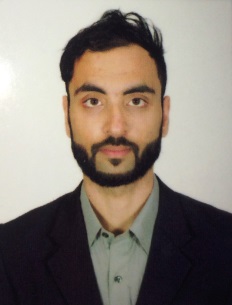 Executive Guest Relationsameer.379679@2freemail.com       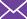 To secure a challenging position where I can effectively contribute to the organization through my knowledge and experience, which can also enhance my skills and abilities.WORK EXPERIENCEExecutive Guest Relations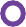 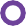 Assetz Property Management Services PVT LTD10/2016 – 09/2017Achievements/TasksDay to day planning and coordination for efficient and friendly services to clientsCo-ordinate & oversee all activities for clients at the site locationCapture details of the client who have walked into the site and ensure the same is updated on the Excel everydayAssist the  housekeeping staff at site with language and office culture and inventoryAssigning the leads to the sales person according to their turnManaging inventoryAssistant Club ManagerSnap Fitness08/2015 – 09/2016Achievements/TasksTele-calling, Providing membership to customers sales (cold calls)Preparing daily sales report Providing end to end resolutions customer queriesTraining new staffsMarketing and promotional activitiesProviding customer service to the existing members of the ﬁtness clubCollecting regular feedback of the membership telephonicallyEDUCATIONBachelor’s of Business ManagementBhartiya Maha Vidyapeeth(Chennai, India)Pre-University(XII)International Indian School(Riyadh, Saudi Arabia)KEY SKILLSIT SKILLSMicrosoft Office Web & Social Media ERP & ERM SoftwareINTERPERSONAL SKILLSGood leadership qualitiesMy honestyQuick learner-Adaptable to any environmentPERSONAL INFORMATIONDate of Birth	: 7 January 1993 Marital Status : Single Nationality	: IndianNotice period 	: Immediately Religion           : IslamLANGUAGES